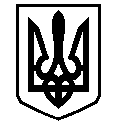 У К Р А Ї Н АВАСИЛІВСЬКА МІСЬКА РАДАЗАПОРІЗЬКОЇ ОБЛАСТІР О З П О Р Я Д Ж Е Н Н Яміського голови29 березня 2021                                                                                   № 134-кПро оголошення конкурсу Про оголошення конкурсу на посаду директора комунального закладу «Василівська загальноосвітня школа І-ІІІ ступенів №1» Василівської міської ради Запорізької області 	Відповідно до Закону України «Про місцеве самоврядування в Україні», Господарського кодексу України, Кодексу законів про працю України та  Положення про конкурсу на посаду керівника закладу загальної середньої освіти, що є об'єктом спільної власності територіальної громади  Василівської міської ради Запорізької області, затвердженого рішенням третьої позачергової сесії міської ради восьмого скликання від 22.01.2021 № 7 «Про порядок призначення на посаду та звільнення з посади керівників комунальних підприємств, установ та закладів, що є суб’єктами комунальної власності і територіальної громади Василівської міської ради Запорізької області та Порядки проведення конкурсів та Положення про конкурс»:	1. З 30.03.2021 року оголосити конкурс на посаду директора комунального закладу «Василівська загальноосвітня школа І-ІІІ ступенів №1» Василівської міської ради Запорізької області.	2. Затвердити текст оголошення про проведення конкурсу на посаду директора комунального закладу «Василівська загальноосвітня школа І-ІІІ ступенів №1» Василівської міської ради Запорізької області та розмістити на веб-сайті міської ради та на офіційному  веб-сайті  закладу освіти (додається).	3. Визначити БИЧКОВУ Світлану Вікторівну, провідного спеціаліста відділу юридичного забезпечення, власності та персоналу апарату міської ради уповноваженою особою з питань надання інформації про конкурс та прийняття документів від претендентів для участі у конкурсі, а у разі її відсутності – провідного спеціаліста відділу юридичного забезпечення, власності та персоналу апарату міської ради КОРСУН Світлана Георгіївна.Міський голова                                                                      Сергій КАЛІМАН      Проект вносить Відділ з питань власностіиконавчого апарату районної радиГоловний спеціаліст відділу                                                                                     В.МОВЧАНАркуш погодження  додається..Додатокдо розпорядження голови міської ради29 березня 2021 № 134-кОГОЛОШЕННЯпро проведення конкурсу на посаду директора комунального закладу «Василівська загальноосвітня школа І-ІІІ ступенів №1» Василівської міської ради Запорізької області	Василівська міська рада оголошує конкурс на посаду директора комунального закладу «Василівська загальноосвітня школа І-ІІІ ступенів №1» Василівської міської ради Запорізької області.Юридична адреса: 71601, Запорізька обл., Василівський р-н, м.Василівка, пров. Шкільний, 8.Контактний телефон (06175) 7-48-54.Вакантна посада – директор комунального закладу «Василівська загальноосвітня школа І-ІІІ ступенів №1» Василівської міської ради Запорізької області.Умови оплати праці - посадовий оклад, відповідно до наказу Міністерства освіти від 15.04.1993 № 102 «Про затвердження інструкції про порядок обчислення заробітної плати працівникам освіти» (зі змінами),- надбавка, за вислугу років щомісяця у відсотках до посадового окладу (ставки заробітної плати), залежно від стажу педагогічної роботи;- доплата за керівництво школою у розмірі 5% від посадового окладу;- у разі відпустки, надається матеріальна допомога на оздоровлення у розмірі посадового окладу.Кваліфікаційні вимоги визначені ст. 38 Закону України «Про повну загальну середню освіту»:- громадянин України, який вільно володіє державною мовою;- вища освіта ступеня не нижче магістра, стаж педагогічної та/або науково-педагогічної роботи не менше трьох років (крім керівників приватних, корпоративних закладів освіти);- організаторські здібності;- стан фізичного і психічного здоров’я, що не перешкоджає виконанню професійних обов’язків.Термін прийняття документів від кандидатів 30 календарних днів з дня опублікування оголошення конкурсу на веб-сайті Василівської міської ради з – 30 березня 2021 року.Останній день прийняття документів 28 квітня 2021 року.Місце подання документів – Василівська міська рада, Запорізька обл., м. Василівка, бульвар Центральний, 1, каб. 13.Перелік документів:- заява про участь у конкурсі з наданням згоди на обробку персональних даних відповідно до Закону України «Про захист персональних даних»;          - автобіографія та/або резюме (за вибором учасника конкурсу);- копія паспорта громадянина України;- копія документа про вищу освіту (з додатком, що є його невід’ємною частиною) не нижче освітнього ступеня магістра (спеціаліста);- документ, що підтверджує вільне володіння державною мовою;- копія трудової книжки чи інших документів, що підтверджують стаж педагогічної (науково-педагогічної) роботи не менше трьох років на день їх подання;- довідка про відсутність судимості;- довідка про проходження попереднього (періодичного) психіатричного огляду;- мотиваційний лист, складений у довільній формі.	Особа може надати інші документи, що підтверджують її професійні та/або моральні якості.Дата та місце початку конкурсного відбору, його складові та тривалість:- з 29.04.2021 по 05.05.2021 - упродовж п’яти робочих днів перевірка поданих документів на відповідність установленим законодавством вимогам та приймається рішення про допущення або недопущеня претендентів до участі в конкурсі. Оприлюднення на веб-сайті міської ради перелік осіб, яких допущено до участі у конкурсному відборі;- до 06.05.2021 - ознайомлення кандидатів із закладом загальної середньої освіти, його трудовим колективом та представниками батьківського самоврядування (не пізніше 5 робочих днів до початку проведення конкурсного відбору),- 14.05.2021 – проведення конкурсного відбору в залі засідань Василівської міської ради за адресою: м.Василівка, бульвар Центральний, 1:
	о 9-00 – проведення іспиту на перевірку знання законодавства України та перевірка професійної компетентності шляхом письмового вирішення ситуаційного завдання (загальний час для проведення іспиту повинен становити не більш, як 60 хвилин),о 11-30 – проведення співбесіди, яка відбувається у вигляді публічної та відкритої презентації кандидатами державною мовою перспективного плану розвитку закладу освіти, а також надання відповідей на запитання членів конкурсної комісії (загальний час проведення співбесіди до 60 хвилин).- до 18.05.2021 – конкурсна комісія упродовж двох робочих днів з дня завершення конкурсного відбору визначає переможця конкурсу або визнає конкурс таким, що не відбувся, та оприлюднює результати конкурсу на веб-сайті міської ради.Інформацію про конкурс та прийняття документів для участі в конкурсі на заміщення вакантної посади директора комунального закладу «Василівська загальноосвітня школа І-ІІІ ступенів №1» Василівської міської ради Запорізької області, можливо отримати у Бичкової Світлани Вікторівни, провідного спеціаліста відділу юридичного забезпечення, власності та персоналу апарату міської ради, уповноваженої особи з питань проведення конкурсу за телефоном (06175) 7-20-43 та електронною адресою  vasmr@ukr.net.Начальник відділу юридичного забезпечення, власності та персоналу апарату міської ради			Андрій  ГРУШКО